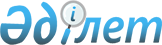 "2018 - 2020 жылдарға арналған Байзақ ауданы ауылдық округтерінің бюджеттері туралы" Байзақ аудандық мәслихатының 2017 жылғы 22 желтоқсандағы №23-7 шешіміне өзгерістер енгізу туралыЖамбыл облысы Байзақ аудандық мәслихатының 2018 жылғы 1 маусымдағы № 30-2 шешімі. Жамбыл облысы Әділет департаментінде 2018 жылғы 6 маусымда № 3851 болып тіркелді
      РҚАО-ның ескертпесі.

      Құжаттың мәтінінде тұпнұсқаның пунктуациясы мен орфографиясы сақталған. 
      Қазақстан Республикасының 2008 жылғы 4 желтоқсандағы Бюджет кодексінің 109 - 1 бабына, "Қазақстан Республикасындағы жергілікті мемлекеттік басқару және өзін – өзі басқару туралы" Қазақстан Республикасының 2001 жылғы 23 қаңтардағы Заңының 6 бабына және "2018 -2020 жылдарға арналған аудандық бюджет туралы" Байзақ аудандық мәслихатының 2017 жылғы 14 желтоқсандағы №22 - 2 шешіміне өзгерістер енгізу туралы" Байзақ аудандық мәслихатының 2018 жылғы 21 мамырдағы №29 - 2 шешімі (нормативтік құқықтық актілерде мемлекеттік тіркеу Тізілімінде №3834 болып тіркелген) негізінде аудандық мәслихат ШЕШІМ ҚАБЫЛДАДЫ:
      1. "2018 – 2020 жылдарға арналған Байзақ ауданы ауылдық округтерінің бюджеттері туралы" Байзақ аудандық мәслихатының 2017 жылғы 22 желтоқсандағы №23-7 шешіміне (Нормативтік құқықтық актілерде мемлекеттік тіркеу тізілімінде №3659 болып тіркелген, 2018 жылғы 5 қаңтардағы аудандық "Ауыл жаңалығы – Сельская новь" газетінде жарияланған) келесідей өзгерістер енгізілсін:
      1 тармақта:
      1-1. Жалғызтөбе ауылдық округі 2018 жылға:
      1) тармақшада:
      "69580" сандары "71196" сандарымен ауыстырылсын;
      "62394" сандары "64010" сандарымен ауыстырылсын;
      2) тармақшада:
      "69580" сандары "71196" сандарымен ауыстырылсын.
      1-2. Дихан ауылдық округі 2018 жылға:
      1) тармақшада:
      "90470" сандары "91470" сандарымен ауыстырылсын;
      "86753" сандары "87753" сандарымен ауыстырылсын;
      2) тармақшада:
      "90470" сандары "91470" сандарымен ауыстырылсын.
      1-3. Мырзатай ауылдық округі 2018 жылға:
      1) тармақшада:
      "97347" сандары "101831" сандарымен ауыстырылсын;
      "90849" сандары "95333" сандарымен ауыстырылсын;
      2) тармақшада:
      "97347" сандары "101831" сандарымен ауыстырылсын.
      1-5. Түймекент ауылдық округі 2018 жылға:
      1) тармақшада:
      "100740" сандары "103140" сандарымен ауыстырылсын;
      "92769" сандары "95169" сандарымен ауыстырылсын;
      2) тармақшада:
      "100740" сандары "103140" сандарымен ауыстырылсын.
      1-6. Жаңатұрмыс ауылдық округі 2018 жылға:
      1) тармақшада:
      "52861" сандары "58432" сандарымен ауыстырылсын;
      "49278" сандары "54849" сандарымен ауыстырылсын;
      2) тармақшада:
      "52861" сандары "58432" сандарымен ауыстырылсын.
      1-7. Көктал ауылдық округі 2018 жылға:
      1) тармақшада:
      "72568" сандары "73968" сандарымен ауыстырылсын;
      "66746" сандары "68146" сандарымен ауыстырылсын;
      2) тармақшада:
      "72568" сандары "73968" сандарымен ауыстырылсын.
      1-8. Ынтымақ ауылдық округі 2018 жылға:
      1) тармақшада:
      "43437" сандары "45005" сандарымен ауыстырылсын;
      "41054" сандары "42622" сандарымен ауыстырылсын;
      2) тармақшада:
      "43437" сандары "45005" сандарымен ауыстырылсын.
      1-9. Суханбаев ауылдық округі 2018 жылға:
      1) тармақшада:
      "47200" сандары "48200" сандарымен ауыстырылсын;
      "44787" сандары "45787" сандарымен ауыстырылсын; 
      2) тармақшада:
      "47200" сандары "48200" сандарымен ауыстырылсын.
      1-10. Қостөбе ауылдық округі 2018 жылға:
      1) тармақшада:
      "93822" сандары "96197" сандарымен ауыстырылсын;
      "4874" сандары "4949" сандарымен ауыстырылсын;
      "78718" сандары "81018" сандарымен ауыстырылсын;
      2) тармақшада:
      "93822" сандары "96197" сандарымен ауыстырылсын.
      1-11. Бурыл ауылдық округі 2018 жылға:
      1) тармақшада:
      "179747" сандары "193798" сандарымен ауыстырылсын;
      "149506" сандары "163557" сандарымен ауыстырылсын; 
      2) тармақшада:
      "179747" сандары "193798" сандарымен ауыстырылсын.
      1-12. Көптерек ауылдық округі 2018 жылға:
      1) тармақшада:
      "43782" сандары "46641" сандарымен ауыстырылсын;
      "41876" сандары "44735" сандарымен ауыстырылсын; 
      2) тармақшада:
      "43782" сандары "46641" сандарымен ауыстырылсын.
      1-13. Үлгілі ауылдық округі 2018 жылға:
      1) тармақшада:
      "43199" сандары "50005" сандарымен ауыстырылсын;
      "40187" сандары "46993" сандарымен ауыстырылсын; 
      2) тармақшада:
      "43199" сандары "50005" сандарымен ауыстырылсын.
      1-14. Сарыкемер ауылдық округі 2018 жылға:
      1) тармақшада:
      "184762" сандары "197213" сандарымен ауыстырылсын;
      "148814" сандары "161265" сандарымен ауыстырылсын; 
      2) тармақшада:
      "184762" сандары "197213" сандарымен ауыстырылсын.
      1-15. Қызыл жұлдыз ауылдық округі 2018 жылға:
      1) тармақшада:
      "101941" сандары "107964" сандарымен ауыстырылсын;
      "87808" сандары "93831" сандарымен ауыстырылсын; 
      2) тармақшада:
      "101941" сандары "107964" сандарымен ауыстырылсын.
      1-16. Ботамойнақ ауылдық округі 2018 жылға:
      1) тармақшада:
      "77617" сандары "78917" сандарымен ауыстырылсын;
      "65412" сандары "66712" сандарымен ауыстырылсын; 
      2) тармақшада:
      "77617" сандары "78917" сандарымен ауыстырылсын.
      1-17. Бәйтерек ауылдық округі 2018 жылға:
      1) тармақшада:
      "274896" сандары "323138" сандарымен ауыстырылсын;
      "242488" сандары "290730" сандарымен ауыстырылсын; 
      2) тармақшада:
      "274896" сандары "323138" сандарымен ауыстырылсын.
      Аталған шешімнің 1 қосымшасы осы шешімнің 1 қосымшасына сәйкес жаңа редакцияда мазмұндалсын.
      2. Осы шешімнің орындалуын бақылау Байзақ аудандық мәслихатының "Аумақты экономикалық дамыту, қаржы, бюджет, әкімшілік аумақтық құрылым, адам құқығын қорғау мәселелері және жер учаскелерін сатып алу туралы шарттар жобаларын қарау" жөніндегі тұрақты комиссиясына жүктелсін.
      3. Осы шешім әділет органдарында мемлекеттік тіркеуден өткен күннен бастап күшіне енеді және 2018 жылдың 1 қаңтарынан қолданысқа енгізіледі.
					© 2012. Қазақстан Республикасы Әділет министрлігінің «Қазақстан Республикасының Заңнама және құқықтық ақпарат институты» ШЖҚ РМК
				
      Аудандық мәслихат хатшысы 

Н. Тлепов
Байзақ аудандық мәслихатының
2018 жылғы 1 маусымдағы
№30-2 шешіміне 1 қосымшаБайзақ аудандық мәслихатының 
2017 жылғы 22 желтоқсандағы
№23-7 шешіміне 1 қосымша
Санаты
Санаты
Санаты
Санаты
сомасы, мың теңге
Жалғызтөбе ауылдық округі
Дихан ауылдық округі
Мырзатай ауылдық округі
Темірбек ауылдық округі
Сыныбы
Сыныбы
Сыныбы
сомасы, мың теңге
Жалғызтөбе ауылдық округі
Дихан ауылдық округі
Мырзатай ауылдық округі
Темірбек ауылдық округі
Ішкі сыныбы
Ішкі сыныбы
сомасы, мың теңге
Жалғызтөбе ауылдық округі
Дихан ауылдық округі
Мырзатай ауылдық округі
Темірбек ауылдық округі
Ерекшелігі
сомасы, мың теңге
Жалғызтөбе ауылдық округі
Дихан ауылдық округі
Мырзатай ауылдық округі
Темірбек ауылдық округі
Атауы
I. Кірістер
1727609
71196
91470
101831
40494
1
Салықтық түсімдер
163035
4588
3202
5010
1792
01
Табыс салығы
27675
525
200
1567
40
2
Жеке табыс салығы
27675
525
200
1567
40
04
Меншiкке салынатын салықтар
135360
4063
3002
3443
1752
1
Мүлiкке салынатын салықтар
3342
312
57
114
22
3
Жер салығы
8572
386
312
399
230
4
Көлiк құралдарына салынатын салық
123446
3365
2633
2930
1500
2
Салықтық емес түсiмдер
23388
2598
515
1488
26
01
Мемлекеттік меншіктен түсетін кірістер
430
18
12
16
11
5
Мемлекет меншігіндегі мүлікті жалға беруден түсетін кірістер
430
18
12
16
11
04
Мемлекеттік бюджеттен қаржыландырылатын, сондай-ақ Қазақстан Республикасы Ұлттық Банкінің бюджетінен (шығыстар сметасынан) қамтылатын және қаржыландырылатын мемлекеттік мекемелер салатын айыппұлдар, өсімпұлдар, санкциялар, өндіріп алулар
100
6
6
6
6
1
Мұнай секторы ұйымдарынан түсетін түсімдерді қоспағанда, мемлекеттік бюджеттен қаржыландырылатын, сондай-ақ Қазақстан Республикасы Ұлттық Банкінің бюджетінен (шығыстар сметасынан) ұсталатын және қаржыландырылатын мемлекеттік мекемелер салатын айыппұлдар, өсімпұлдар, санкциялар, өндіріп алулар
100
6
6
6
6
06
Басқа да салықтық емес түсiмдер
22858
2574
497
1466
9
1
Басқа да салықтық емес түсiмдер
22858
2574
497
1466
9
4
Трансферттердің түсімдері
1541186
64010
87753
95333
38676
02
Мемлекеттiк басқарудың жоғары тұрған органдарынан түсетiн трансферттер
1541186
64010
87753
95333
38676
3
Аудандардың (облыстық маңызы бар қаланың) бюджетінен трансферттер
1541186
64010
87753
95333
38676
Түймекент ауылдық округі
Жаңатүрмыс ауылдық округі
Көктал ауылдық округі
Ынтымақ ауылдық округі
Суханбаев ауылдық округі
103140
58432
73968
45005
48200
7850
2961
5164
2350
2386
1500
759
892
113
100
1500
759
892
113
100
6350
2202
4272
2237
2286
250
38
200
36
36
600
264
200
163
300
5500
1900
3872
2038
1950
121
622
658
33
27
17
12
16
16
17
17
12
16
16
17
6
6
6
6
6
6
6
6
6
6
98
604
636
11
4
98
604
636
11
4
95169
54849
68146
42622
45787
95169
54849
68146
42622
45787
95169
54849
68146
42622
45787
Қостөбе ауылдық округі
Бурыл ауылдық округі
Көптерек ауылдық округі
Улгілі ауылдық округі
Сарыкемер ауылдық округі
96197
193798
46641
50005
197213
10230
29813
1874
2855
29816
1600
3200
148
327
5964
1600
3200
148
327
5964
8630
26613
1726
2528
23852
255
550
29
43
579
875
1053
267
568
1098
7500
25010
1430
1917
22175
4949
428
32
157
6132
91
16
24
0
14
91
16
24
0
14
6
6
6
5
6
6
6
6
5
6
4852
406
2
152
6112
4852
406
2
152
6112
81018
163557
44735
46993
161265
81018
163557
44735
46993
161265
81018
163557
44735
46993
161265
Қызыл жүлдыз ауылдық округі
Ботамойнақ ауылдық округі
Байтерек ауылдық округі
107964
78917
323138
12120
10365
30659
3556
1300
5884
3556
1300
5884
8564
9065
24775
209
112
500
224
822
811
8131
8131
23464
2013
1840
1749
118
0
32
118
0
32
6
6
5
6
6
5
1889
1834
1712
1889
1834
1712
93831
66712
290730
93831
66712
290730
93831
66712
290730
Функционалдық топ
Функционалдық топ
Функционалдық топ
Функционалдық топ
сома, мың. теңге
Жалғызтөбе ауылдық округі
Дихан ауылдық округі
Мырзатай ауылдық округі
Темірбек ауылдық округі
Кіші функция
Кіші функция
Кіші функция
сома, мың. теңге
Жалғызтөбе ауылдық округі
Дихан ауылдық округі
Мырзатай ауылдық округі
Темірбек ауылдық округі
Бюджеттік бағдарламалардың әкімшілері 1236620
Бюджеттік бағдарламалардың әкімшілері 1236620
Бюджеттік бағдарламалардың әкімшілері 1236620
сома, мың. теңге
Жалғызтөбе ауылдық округі
Дихан ауылдық округі
Мырзатай ауылдық округі
Темірбек ауылдық округі
Бағдарлама
Бағдарлама
сома, мың. теңге
Жалғызтөбе ауылдық округі
Дихан ауылдық округі
Мырзатай ауылдық округі
Темірбек ауылдық округі
Атауы
сома, мың. теңге
Жалғызтөбе ауылдық округі
Дихан ауылдық округі
Мырзатай ауылдық округі
Темірбек ауылдық округі
2. Шығыстар
1727609
71196
91470
101831
40494
01
Жалпы сипаттағы мемлекеттiк қызметтер
403970
23466
18445
17418
17715
124
Аудандық маңызы бар қала, ауыл, кент, ауылдық округ әкімінің аппараты
403970
23466
18445
17418
17715
001
Аудандық маңызы бар қала, ауыл, кент, ауылдық округ әкімінің қызметін қамтамасыз ету жөніндегі қызметтер
387122
22725
18128
17311
16757
022
Мемлекеттік органның күрделі шығыстары
16848
741
317
107
958
04
Бiлiм беру
983089
38841
46029
51017
7118
124
Аудандық маңызы бар қала, ауыл, кент, ауылдық округ әкімінің аппараты
983089
38841
46029
51017
7118
004
Мектепке дейінгі тәрбиелеу және оқыту және мектепке дейінгі тәрбиелеу және оқыту ұйымдарында медициналық қызмет көрсетуді ұйымдастыру
969679
37545
45013
46981
7118
005
Ауылдық жерлерде оқушыларды жақын жердегі мектепке дейін тегін алып баруды және одан алып қайтуды ұйымдастыру
13410
1296
1016
4036
0
07
Тұрғын үй-коммуналдық шаруашылық
189466
6298
1315
5483
1369
124
Аудандық маңызы бар қала, ауыл, кент, ауылдық округ әкімінің аппараты
189466
6298
1315
5483
1369
008
Елді мекендердегі көшелерді жарықтандыру
42372
1919
886
1878
842
009
Елді мекендердің санитариясын қамтамасыз ету
13677
425
125
240
137
011
Елді мекендерді абаттандыру мен көгалдандыру
133417
3954
304
3365
390
13
Басқалар
91084
2591
2781
3113
1992
124
Аудандық маңызы бар қала, ауыл, кент, ауылдық округ әкімінің аппараты
91084
2591
2781
3113
1992
040
Өңірлерді дамытудың 2020 жылға дейінгі бағдарламасы шеңберінде өңірлерді экономикалық дамытуға жәрдемдесу бойынша шараларды іске асыру
91084
2591
2781
3113
1992
15
Трансферттер
60000
0
22900
24800
12300
124
Аудандық маңызы бар қала, ауыл, кент, ауылдық округ әкімінің аппараты
60000
0
22900
24800
12300
051
Заңнаманы өзгертуге байланысты жоғары тұрған бюджеттің шығындарын өтеуге төменгі тұрған бюджеттен ағымдағы нысаналы трансферттер
60000
0
22900
24800
12300
3. Таза бюджеттік кредит беру
0
0
0
0
0
4. Қаржы активтерімен жасалатын операциялар бойынша сальдо
0
0
0
0
0
Мемлекеттің қаржы активтерін сатудан түсетін түсімдер
0
0
0
0
0
5. Бюджет тапшылығы (профициті)
0
0
0
0
0
6. Бюджет тапшылығын қаржыландыру (профицитін пайдалану)
0
0
0
0
0
Түймекент ауылдық округі
Жаңатүрмыс ауылдық округі
Көктал ауылдық округі
Ынтымақ ауылдық округі
Суханбаев ауылдық округі
103140
58432
73968
45005
48200
23392
23227
19517
17949
20739
23392
23227
19517
1949
20739
22577
22820
18960
16859
20301
815
407
557
1090
738
70353
23262
48984
22759
22662
70353
23262
48984
22759
22662
70353
22023
48984
22759
22662
0
1239
0
0
0
2268
7927
2586
2074
1850
2268
7927
2586
2074
1850
846
3103
1636
1176
1100
500
600
350
100
150
922
4224
600
798
600
7127
4016
2881
2223
2949
7127
4016
2881
2223
2949
7127
4016
2881
2223
2949
0
0
0
0
0
0
0
0
0
0
0
0
0
0
0
0
0
0
0
0
0
0
0
0
0
0
0
0
0
0
0
0
0
0
0
0
0
0
0
0
Қостөбе ауылдық округі
Бурыл ауылдық округі
Көптерек ауылдық округі
Улгілі ауылдық округі
Сарыкемер ауылдық округі
96197
193798
46641
50005
197213
24138
45546
17781
17634
34807
24138
45546
17781
17634
34807
23431
41883
16708
17261
33285
707
3663
1073
373
1522
58546
129241
24654
26946
89075
58546
129241
24654
26946
89076
58546
129241
24654
26946
89075
0
0
0
0
0
7614
7606
2111
3571
59660
7614
7606
2111
3571
59660
4530
4200
1486
1371
7665
125
1200
125
200
4000
2959
2206
500
2000
47995
5899
11405
2095
1854
13671
5899
11405
2095
1854
13671
5899
11405
2095
1854
13671
0
0
0
0
0
0
0
0
0
0
0
0
0
0
0
0
0
0
0
0
0
0
0
0
0
0
0
0
0
0
0
0
0
0
0
0
0
0
0
0
Қызыл жүлдыз ауылдық округі
Ботамойнақ ауылдық округі
Байтерек ауылдық округі
107964
78917
323138
22563
24884
35119
22563
24884
35119
22163
23152
33171
400
1732
1948
75407
41485
206340
75407
41485
206340
75407
36616
205386
0
4869
954
4500
7434
65800
4500
7434
65800
2700
2034
5000
400
1000
4000
1400
4400
56800
5494
5114
15879
5494
5114
15879
5494
5114
15879
0
0
0
0
0
0
0
0
0
0
0
0
0
0
0
0
0
0
0
0
0
0
0
0